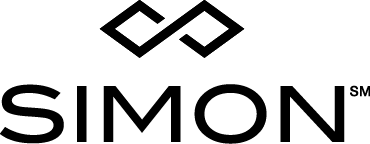 For more information:Haley Sheram/McKenzie RileyBRAVE Public Relations404.233.3993hsheram@emailbrave.com mriley@emailbrave.com 
*MEDIA ADVISORY*Atlanta-area Simon shopping centers announce 2018 Black Friday hours  ATLANTA (November 16, 2018) – Atlanta-area Simon shopping centers are offering enhanced Thanksgiving Day and Black Friday opening hours to accommodate the needs of busy holiday shoppers. Metro-area communities can enjoy seasonal hours at Lenox Square, Mall of Georgia, North Georgia Premium Outlets, Phipps Plaza and Town Center at Cobb: Lenox Square 3393 Peachtree Road, N.E. / 404-233-6767 / Facebook / Twitter / Instagramsimon.com/lenoxsquareMedia Contact: Haley Sheram, 678.446.6548Thursday, November 22: 	5 p.m. – 1 a.m. Friday, November 23: 		6 a.m. – 10 p.m.Saturday, November 24: 	9 a.m. – 10 p.m.Sunday, November 25: 		10 a.m. – 8 p.m.Mall of Georgia 3333 Buford Drive / 770-271-9458 / Facebook / Twitter / Instagramsimon.com/mallofgeorgiaMedia Contact: Haley Sheram, 678.446.6548Thursday, November 22: 	5 p.m. – 1 a.m. Friday, November 23: 		6 a.m. – 10 p.m.Saturday, November 24: 	8 a.m. – 10 p.m.Sunday, November 25: 		11 a.m. – 8 p.m.North Georgia Premium Outlets 800 Highway 400 S. / 706-216-3609 / Facebook / Twitter / Instagrampremiumoutlets.com/northgeorgiaMedia Contact: McKenzie Riley, 865.643.5369Thursday, November 22:	6 p.m. – midnight Friday, November 23:		Midnight – 10 p.m.Saturday, November 24:	8 a.m. – 10 p.m.Sunday, November 25:		10 a.m. – 8 p.m.Phipps Plaza 3500 Peachtree Road N.E. / 404-262-0992 / Facebook / Twitter/ Instagramsimon.com/phippsplazaMedia Contact: Haley Sheram, 678.446.6548Thursday, November 22: 	ClosedFriday, November 23: 		8 a.m. – 10 p.m.Saturday, November 24: 	9 a.m. – 10 p.m.Sunday, November 25:		Noon – 6 p.m.(more)Town Center at Cobb 400 Barrett Parkway, Kennesaw / 770-424-0742 / Facebook / Twitter / Instagramsimon.com/towncenteratcobb Media Contact: Haley Sheram, 678.446.6548Thursday, November 22: 	5 p.m. – 1 a.m. Friday, November 23: 		6 a.m. – 10 p.m.Saturday, November 24: 	8 a.m. – 10 p.m.Sunday, November 25: 		Noon – 6 p.m.Some stores will remain open throughout the early morning Black Friday hours. Please check with specific retailers for their store hours.To learn more about holiday happenings at Atlanta-area Simon centers, visit simon.com.About Simon Simon is a global leader in the ownership of premier shopping, dining, entertainment and mixed-use destinations and an S&P 100 company (Simon Property Group, NYSE:SPG). Our properties across North America, Europe and Asia provide community gathering places for millions of people every day and generate billions in annual sales. For more information, visit simon.com.###